                 ҠАРАР                                 №72                 ПОСТАНОВЛЕНИЕ            11 сентябрь 2019й.                                                11 сентября 2019г. О внесении изменений  в постановление главы сельского поселения Ижбердинский сельсовет муниципального района Кугарчинский район Республики Башкортостан №69 от 03.09.2019 года «Об утверждении  Порядка применения к  муниципальным служащим взысканий за несоблюдение ограничений и запретов, требований о предотвращении или об урегулировании конфликта интересов и неисполнение обязанностей, установленных в целях противодействия коррупции» Рассмотрев протест прокурора Кугарчинского района Республики Башкортостан от 03.09.2019 года №39д-2019 на постановление главы сельского поселения Ижбердинский  сельсовет муниципального района Кугарчинский район Республики Башкортостан №69 от 03.09.2019 года «Об утверждении  Порядка применения к  муниципальным служащим взысканий за несоблюдение ограничений и запретов, требований о предотвращении или об урегулировании конфликта интересов и неисполнение обязанностей, установленных в целях противодействия коррупции», в соответствии с Федеральным законом  от 03.08.2018 №304- ФЗ «О внесении изменений в статью 193 Трудового кодекса Российской Федерации»,  Уставом сельского поселения Ижбердинский сельсовет, администрацией сельского поселения Ижбердинский сельсовет муниципального района Кугарчинский район Республики БашкортостанПОСТАНОВЛЯЕТ:       1.Внести в постановление главы сельского поселения Ижбердинский сельсовет муниципального района Кугарчинский район Республики Башкортостан №69 от 03.09.2019 года «Об утверждении  Порядка применения к  муниципальным служащим взысканий за несоблюдение ограничений и запретов, требований о предотвращении или об урегулировании конфликта интересов и неисполнение обязанностей, установленных в целях противодействия коррупции» следующие изменения:         1.Пункт 3.4  изложить в следующей редакции: -Взыскания применяются не позднее одного месяца со дня обнаружения дисциплинарного проступка  или поступления информации о совершении муниципальным служащим коррупционного правонарушения, не считая периода временной нетрудоспособности муниципального служащего, пребывания его в отпуске, других случаев его отсутствия на службе по уважительным причинам, а также времени проведения проверки и рассмотрения ее материалов комиссией по соблюдению требований к служебному поведению муниципальных служащих и урегулированию конфликта интересов. При этом взыскание не может быть применено позднее трех лет со дня совершения должностного проступка или поступления информации о совершении коррупционного правонарушения. По результатам ревизии, проверки финансово-хозяйственной деятельности или аудиторской проверки взыскание не может быть применено позднее двух лет со дня совершения должностного проступка.          2. Обнародовать настоящее постановление в установленном порядке и разместить на официальном сайте сельского поселения в  сети Интернет.         3. Контроль за исполнением настоящего постановления оставляю за собой. 
                Глава сельского поселения                       Н.Б.ИбрагимовБАШҠОРТОСТАН РЕСПУБЛИКАҺЫКҮГӘРСЕН РАЙОНЫ МУНИЦИПАЛЬ РАЙОНЫНЫҢ ИШБИРҘЕ АУЫЛ СОВЕТЫ   АУЫЛ БИЛӘМӘҺЕ хакимиәте 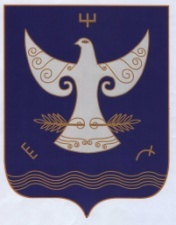         РЕСПУБЛИКА БАШКОРТОСТАН    АДМИНИСТРАЦИЯ  СЕЛЬСКОГО ПОСЕЛЕНИЯ ИЖБЕРДИНСКИЙ СЕЛЬСОВЕТ        МУНИЦИПАЛЬНОГО РАЙОНА              КУГАРЧИНСКИЙ РАЙОН        453344  Сапыҡ ауылы,  Үҙәк урам, 1Б        РЕСПУБЛИКА БАШКОРТОСТАН    АДМИНИСТРАЦИЯ  СЕЛЬСКОГО ПОСЕЛЕНИЯ ИЖБЕРДИНСКИЙ СЕЛЬСОВЕТ        МУНИЦИПАЛЬНОГО РАЙОНА              КУГАРЧИНСКИЙ РАЙОН        453344  Сапыҡ ауылы,  Үҙәк урам, 1Б    453344  д.Сапыково, ул.Центральная, 1Б 